[City and Contact Information]Pollinator and Perennial Garden Landscaping Permit ApplicationFor Pollinator and Native Vegetation greater than 800 square feet or greater than 25 % of parcel area, whichever is smallerNew Application 	Renewal Date 	Name 			Address 		 Owner Renter Home Phone	Cell Phone 		Fax 	E-mail	_____________ Location of planting (if different from above) _________________________________________________Explain Purpose/Intent of Planting _________________________________________________________   _____________________________________________________________________________________________  Project Start Date 	_____________Provide the following information on the back of this form or separate sheet(s):Site Plan: Please sketch on reverse or attach a separate sheet to show lot lines, buildings, and location of proposed plantings. Clearly identify any corner visibility requirements and right-of-way restrictions. See example on reverse.Plantings must be set back from side and rear property lines at least 3 feet.  The setback is not required along the street or sidewalk, or where the defined landscape abuts another similar private or public landscape area, pond, lake or stream.Planting Plan: Include a list of dominant plant species (Latin and/or common names) to be used.  If using a planting template or plan, please attach it.Site Preparation and Maintenance: Identify all site preparation and maintenance steps for the project (see checklist on reverse). All noxious weeds must be removed. For prescribed burns you must obtain a permit from City Fire Marshall.Signage: The posting of a sign indicating that the planting is native vegetation/pollinator habitat is encouraged.	Contact Information: If others will be performing maintenance, provide name and address of the person(s) or professional landscaping company that will be responsible for maintaining the planting.        ________________________________________________________________________________________________________________________________________________________________I have read and understand all applicable state statutes, city ordinances and other information included in this application packet. I certify that the information supplied in this application is correct. If granted this permit, I agree to comply with all regulations, limitations and conditions that apply to lawn maintenance in the city.Applicant’s Signature 		Printed Name  	    Site Plan: (attach a separate sheet if needed)Site Plan: (attach a separate sheet if needed)Site Plan: (attach a separate sheet if needed)Site Plan Example: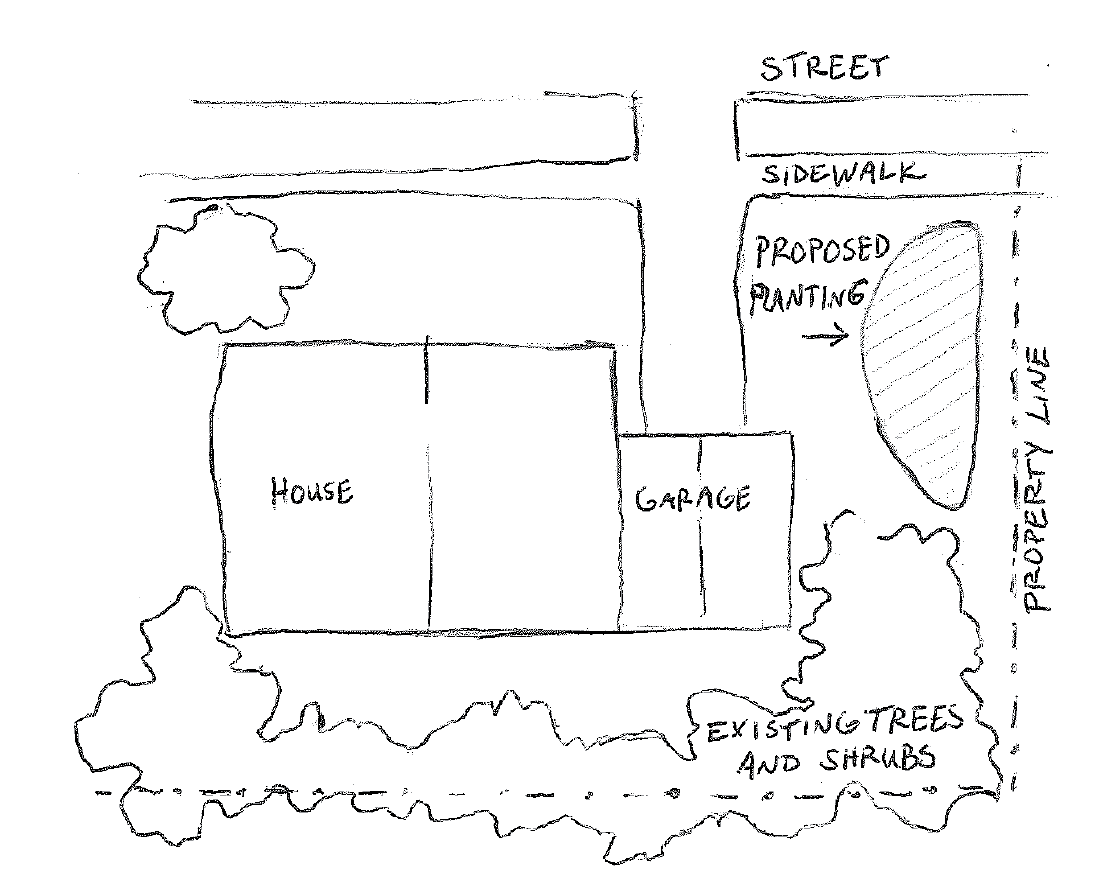 Site Plan Example:Dominant species to be planted:______________________________________________________________________________________________________________________________________________________________________________________________________________________________________________________________________________________________________________________________________________________________________________________________________________________________________________________________________________________________________________Attach additional sheet if necessarySeedPlugSite Preparation and Maintenance Steps – select one or more using check boxesSite Preparation Steps:Sheet mulchSod removalOther___________________________________________________________________________Dominant species to be planted:______________________________________________________________________________________________________________________________________________________________________________________________________________________________________________________________________________________________________________________________________________________________________________________________________________________________________________________________________________________________________________Attach additional sheet if necessarySeedPlugMaintenance steps during establishment:Weed suppression mulch/fabrics/wood mulchHand weedingClipping or mowing at 5-8 inches for seeded areasOther___________________________________Dominant species to be planted:______________________________________________________________________________________________________________________________________________________________________________________________________________________________________________________________________________________________________________________________________________________________________________________________________________________________________________________________________________________________________________Attach additional sheet if necessarySeedPlugFuture maintenance steps (annual):Replace wood mulchHand weedingClipping back vegetation after May 1 (to protect pollinators nesting in stems)Other___________________________________